客家委員會客家文化發展中心105年度苗栗園區客家文化國際學術論壇簡章壹、緣起及目的客家委員會客家文化發展中心（以下簡稱本中心）所轄苗栗客家文化園區，自101年5月12日正式開園以來，即全力推動各項客家事務，將客家文化之美向全國民眾推廣、建構園區為全球客家研究中心。為建構客家知識體系，使客家研究及學術體系能良好發展，本次論壇講座特邀請到日本客家研究學者河合洋尚教授蒞臨園區，分享寶貴之日本客家研究成果。貳、指導單位 客家委員會參、承辦單位    客家委員會客家文化發展中心肆、活動時間105年9月9日(星期五)伍、活動地點 苗栗客家文化園區國際會議廳(苗栗縣銅鑼鄉九湖村銅科南路6號)陸、招收對象資格及名額    各客家事務機關人員、客家學院及研究中心師生及對客家學術研究    有興趣之一般民眾。    公教人員全程參與者，將核發終身學習時數2小時。柒、活動費用  免費捌、報名時間及方式一、報名時間：自即日起至105年8月31日。二、本次活動採線上登記報名或填寫本簡章附件「活動報名表」    後傳真回覆。    1.線上報名請上「105年度苗栗園區客家文化國際學術論壇」        報名網站：http://0rz.tw/FO2Bl(報名網址若請無法使        用，請檢視瀏覽器相容性問題或改用其他瀏覽器)。    2.傳真回復者，請傳至：0379855991劉先生收。      3.完成線上登記後，本中心將於報名截止後公佈報名者名單        於本中心官網。三、主辦單位聯絡方式：辦公室電話：037985558  分機：305劉先生 Email：thcc7814@mail.hakka.gov.tw玖、交通資訊    一、自行開車    1.國道1號(中山高速公路)      A.國道1號銅鑼交流道下匝道-往銅鑼科學園區方向直行-第一        個路口(銅科路)左轉-第二個路口(銅科南路)左轉-抵達園區        (位於左方)。      B.國道1號銅鑼交流道下匝道-靠右往台13線-出口右轉接台13        線-直 行於第二個紅綠燈右轉銅鑼科學園區-直行1.5公里到        達(位於右方)。    2.國道3號(福爾摩沙高速公路)      國道3號通宵交流道(144公里處)下匝道- 接128縣道往東(台中方向來        者右轉；新竹竹方向來者左轉接128縣道)，直行約11公里，右轉銅鑼       外環道(省道台13線)，直行約3.5公里於第二個紅綠燈右轉銅鑼科學       園區，直行1.5公里即到達園區(位於右方)。     3.衛星導航設定       經度：120.771904141099（120度46分268秒）       緯度：24.4632539930783 （24度27分677秒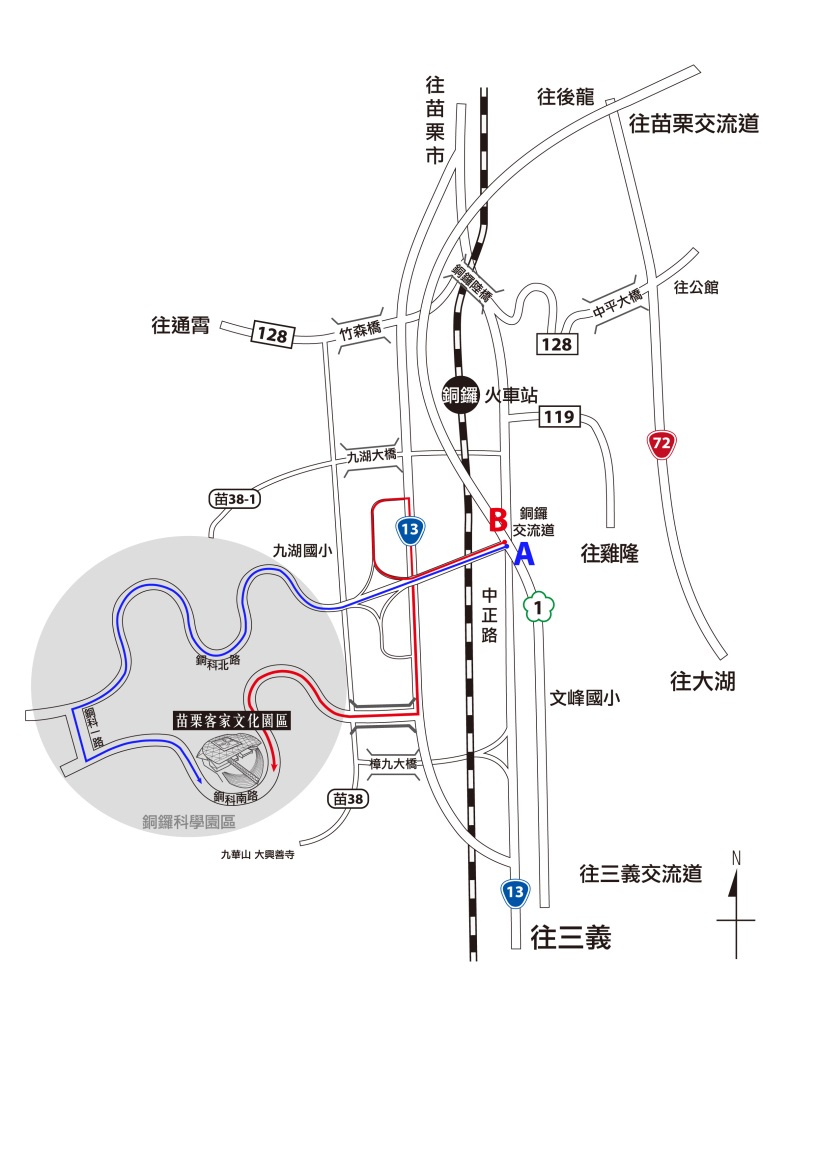     二、大眾運輸工具      本論壇當日請利用園區免費接駁車(如下圖)，本中心另備有加開      之一班接駁車(上午09：05自苗栗高鐵站發車，經苗栗火車站至      本園區，中午12：30自園區發車，經苗栗火車站至苗栗高鐵站)：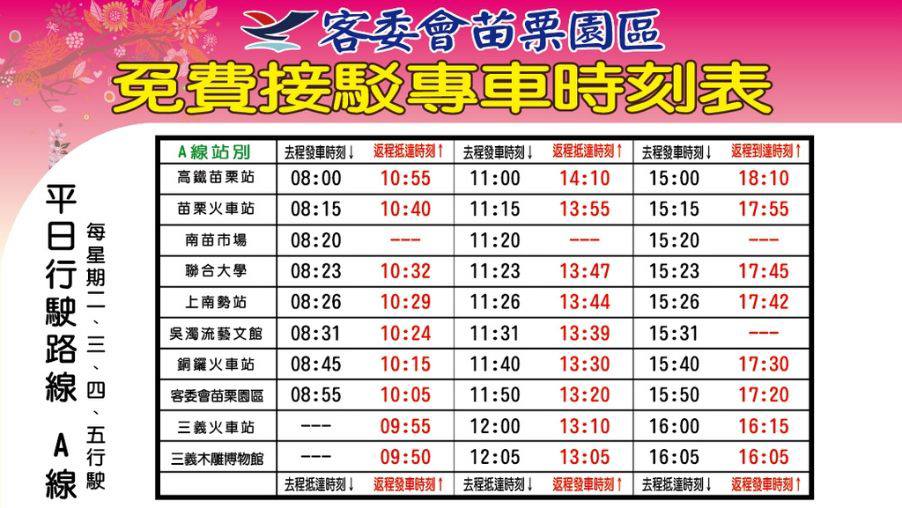     三、其他      於銅鑼火車站搭乘計程車約5分鐘即可抵達苗栗園區。拾、注意事項請學員務必依照簡章規定完成報名，並依照園區提供之接駁資料搭乘接駁車以免向隅。本論壇備茶水，每位學員會後備有餐盒。拾壹：活動流程表附件：活動報名表請自行列印填寫後傳真至037-985991劉先生收時間活動流程備註09:30-10:00學員報到學員報到 10:00-10:05來賓致詞10:05-11:05專題講座講者：河合洋尚教授講題：客家與日本-過去 現在 未來(以中文演講)11:05-11:15茶敘11:15-12:15客家文化論壇主持人：客家委員會范副主任委員佐銘與談人：國立交通大學客家文化學院張維安院長、國立中央大學客家學院孫煒院長、國立聯合大學客家研究學院晁瑞明院長12:15-賦歸備餐盒姓名身分證字號                                                 公教人員欲申請學習時數者請務必填寫                                                 公教人員欲申請學習時數者請務必填寫                                                 公教人員欲申請學習時數者請務必填寫單位職稱連絡電話行動電話聯絡地址飲食□葷  □素□葷  □素□葷  □素是否搭乘本次加開之接駁車□是  □否   本次加開之接駁專車於0905自苗栗高鐵站發車，約0920                    至苗栗火車站，約1000至苗栗園區□是  □否   本次加開之接駁專車於0905自苗栗高鐵站發車，約0920                    至苗栗火車站，約1000至苗栗園區□是  □否   本次加開之接駁專車於0905自苗栗高鐵站發車，約0920                    至苗栗火車站，約1000至苗栗園區備註